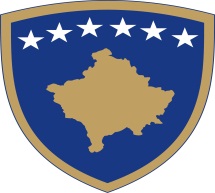 Republika e Kosovës  Republika Kosova-Republic of KosovoQeveria -Vlada - Government Ministria e Bujqësisë, Pylltarisë dhe Zhvillimit Rural - Ministarstvo Poljoprivrede, Šumarstva i Ruralnog Razvoja - Ministry of Agriculture, Forestry And Rural DevelopmentAgjencia për Zhvillimin e Bujqësisë/Agencija za Razvoj Poloprivrede/  Agriculture  Development Agency     Lista e dokumenteve të dorëzuara – Masa 303Dokumentet e kompletuara (dosja) duhet t’i ketë dokumentet e radhitura si në listën e mëposhtme dhe çdo faqe duhet të ketë të shkruar numrin me dorë. Ky numër duhet të paraqitet në listë pranë emrit të dokumentit.Në rast të mungesës së ndonjë dokumenti obligativ, zyrtari i AZHB-së nuk e pranon aplikacionin, por e regjistron aplikantin dhe i jep atij një kopje të kësaj shtojce duke ia rrumbullakësuar dokumentet që i mungojnë aplikantit. Aplikanti ka afat deri në përfundim të thirrjes për aplikim që të kompletoj dokumentet.Në rastet kur kërkohet vetëm kopje e dokumentit, aplikanti e shkruan me dorë në kopje „sikur në origjinal“dhe ia sjellë origjinalin në shikim zyrtarit regjional i cili verifikon përputhshmërinë e kopjes dhe ja kthen origjinalin aplikantitPër GLV-të e përzgjedhura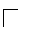 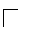 Për RrZhR-në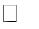 Dokumentet e bashkangjitura /ju lutem shënoni më	/ / (dhe radhitni ato sipas listës së dhënë në fund të këtij aplikacioniObligativeFormularin për Aplikim - sipas modelit të AZHB-së preferohet të jetë i plotësuar me makinë ose kompjuter. Shih Aneksi nr. 2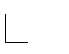 Aplikanti/GLV e përzgjedhur	duhet të paraqesë një projekt propozim) Shih Aneksi nr.3Dëshminë se trupi menaxhues i GLV-së së përzgjedhur  prezenton interesat e grupeve të ndryshme publike dhe private(lista e anëtarëve të trupit menaxhues)Mbi 50% të anëtarëve duhet të jenë anëtarët që paraqesin partnerët ekonomik, sociale, shoqërinë civile, asociacione,  shoqata  të ndryshme që mbulojnë atë territor.(lista e anëtarëve dhe nga vinë institucioni, organizata, kompania private etj)Jo më pak se 20% të jenë anëtarë që vinë nga institucionet publike (lista e anëtarëve)Respektimi i diversitetit të moshës dhe barazia gjinore më së paku 10 % të anëtarëve të jenë femra dhe të rinjë.(lista e anëtarëve si dhe të paraqitet mosha e tyre, gjinia (data e lindjes)Certifikatën e regjistrimit të GLV-së së përzgjedhur në Regjistrin e OJQ-ve, ne Ministrinë e Administratës PublikeKopje e letër njoftimit të përfaqsuesit të autorizuar nga GLV-ja e përzgjedhurDëshminë e  xhirrollogarisë bankare në  emër të  përfaqsuesit  të GLV-së së përzgjedhurCertifakën e numrit Fiskal të GLV-së së përzgjedhur  Dëshmia e kryerjes së obligimeve të antarësisë ndaj RrZhR-seDokumentet e bashkangjitura /ju lutem shënoni më	/ / (dhe radhitni ato sipas listës së dhënë në fund të këtij aplikacioniObligativeFormularin për Aplikim - sipas modelit të AZHB-së preferohet të jetë i plotësuar me makinë ose kompjuter.Shih Ankesin nr.2Aplikanti/RrZhR duhet të paraqesë një projekt propozim Shih Aneksin nr.3Certifikatën e regjistrimit të RrZhR-së në Regjistrin e OJQ-ve, ne Ministrinë e Administratës PublikeDëshminë se menaxheri (udhëheqsi i RrZhR-së) ka eksperiencë në zhvillim rural/ Diploma e fakultetit dhe CV-jaKopje e letër njoftimit të përfaqësuesit të autorizuar nga RrZhR-ja.Dëshminë e xhirrollogarisë bankare në emër të përfaqsuesit të RrZhR-së.Certifakën e numrit Fiskal të RrZhR-së.